ПРОФЕСІЙНА СПІЛКА 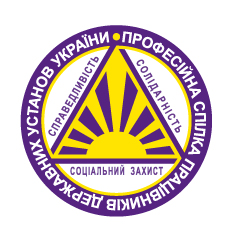 ПРАЦІВНИКІВ ДЕРЖАВНИХ УСТАНОВ УКРАЇНИ__________________________________________________________ПРЕЗИДІЯ ЦЕНТРАЛЬНОГО КОМІТЕТУП О С Т А Н О В А 22.12.2021					  Київ 	          	         № П-05-2о-ПРПро  План   роботи   Центрального комітету та президії  Центрального комітету   Професійної    спілки працівників   державних   установУкраїни (далі – Профспілка) на 2022 рікНа виконання Програми дій Профспілки на 2020-2025 роки, враховуючи пропозиції регіональних організацій Профспілки, відповідно до Статуту Профспілки, Регламенту роботи Центрального комітету та президії Центрального комітету Профспілки працівників державних установ України (далі – ЦК Профспілки),  президія ЦК ПрофспілкиПОСТАНОВЛЯЄ:1. Затвердити План роботи ЦК Профспілки та президії ЦК Профспілки на 2022 рік, що додається.           2. Контроль за виконанням постанови покласти на голову Профспілки Піжука Ю.М.Голова Профспілки                                                                    Юрій ПІЖУКЗАТВЕРДЖЕНОпостанова президії ЦК Профспілки від 22.12.2021№ П-05-2о-ПРПЛАН РОБОТИЦентрального комітету та президії Центрального комітету  Професійної спілки працівників державних установ України на 2022 рік                   Голова Профспілки                                                                                                          Юрій ПІЖУК                                                             №п/пЗміст заходівВідповідальніТерміни 1. ІІІ пленум ЦК Профспілки  ІІІ пленум ЦК Профспілки  ІІІ пленум ЦК Профспілки 1.1. Про хід виконання  Програми дій  Профспілки  2020-2025  «5 років – 5 кроків» Голова Профспілки, заступниця голови Профспілки,  головна бухгалтерка Профспілки, голови регіональних організацій Профспілки  IV квартал2. Президії  ЦК Профспілки:  Президії  ЦК Профспілки:  Президії  ЦК Профспілки: 05 президіяГолова Профспілки, голови регіональних організацій ПрофспілкиI квартал2.1. Про Зведений статистичний звіт Профспілки за 2021 рік.Голова Профспілки, голови регіональних організацій ПрофспілкиI квартал2.2. Про звіт про виконання бюджету Профспілки за 2021 рік та про затвердження бюджету Профспілки на 2022 рік.Голова Профспілки, заступниця голови Профспілки, головна  бухгалтерка Профспілки, голови регіональних організацій ПрофспілкиI квартал2.3. Про Положення про Конкурс «Безпечне робоче місце».Голова Профспілки, заступниця голови Профспілки, голови регіональних організацій ПрофспілкиI квартал2.4. Про план роботи Молодіжної ради Профспілки на 2022 рік.Голова Молодіжної ради ПрофспілкиI квартал2.5. Про звіт про навчання у Профспілці у 2021 році.Заступниця голови Профспілки, голови регіональних організацій ПрофспілкиI квартал 06 президіяГолова Профспілки, голови регіональних організацій, голова Молодіжної ради ПрофспілкиII квартал 2.6. Про актуальні питання молодіжної політики у Профспілці на сучасному етапі.Голова Профспілки, голови регіональних організацій, голова Молодіжної ради ПрофспілкиII квартал2.7. Про стан виконання постанови VIII з’їзду Профспілки  «Про розмір відрахувань профспілкових внесків»Голова Профспілки, голови регіональних організацій ПрофспілкиII квартал2.8. Про  звіт про укладання та виконання колективних договорів у 2021 році.Голова Профспілки, головна бухгалтерка Профспілки,  голови регіональних організацій ПрофспілкиII квартал07 президіяГолова Профспілки, голови регіональних організацій ПрофспілкиШ квартал2.9. Про  колективно-переговорну роботу  у Профспілці.Голова Профспілки, голови регіональних організацій ПрофспілкиШ квартал2.10. Про роботу з кадрами у Профспілці.Голова Профспілки, голови регіональних організацій ПрофспілкиШ квартал2.11. Про внесення змін до постанови президії ЦК Профспілки від 15.08.2007 № П-8 «Про символіку (емблему та прапор) Профспілки працівників державних установ України»Голова Профспілки, голови регіональних організацій Профспілки, голова Молодіжної ради ПрофспілкиШ квартал2.12. Про скликання ІІІ пленуму ЦК Профспілки та про проєкти постанов ІІІ пленуму ЦК Профспілки.Голова Профспілки, заступниця голови Профспілки, члени президії ЦК ПрофспілкиШ квартал08 президіяГолова Профспілки, голови регіональних організацій ПрофспілкиIV квартал 2.13. Про підсумки проведення кампанії «Безпечне робоче місце» у Профспілці.Голова Профспілки, голови регіональних організацій ПрофспілкиIV квартал2.14.  Про практику роботи з розподілу  профспілкових внесків між організаційними ланками Профспілки.Голова Профспілки, головна бухгалтерка Профспілки, голови регіональних організацій ПрофспілкиIV квартал2.15. Про стан виконання постанови VIII з’їзду Профспілки «Про розмір відрахувань профспілкових внесків»Голова Профспілки, головна бухгалтерка Профспілки, голови регіональних організацій ПрофспілкиIV квартал2.16. Про виконання Плану роботи ЦК Профспілки та президії ЦК Профспілки на 2022 рік та затвердження Плану роботи ЦК Профспілки та президії ЦК Профспілки на 2023 рікГолова Профспілки, заступниця голови Профспілки, голови регіональних організацій ПрофспілкиIV квартал3.Круглі столи, робочі нарадиКруглі столи, робочі нарадиКруглі столи, робочі наради3.1. Про основні підходи щодо формування нової організаційної будови ПрофспілкиГолова Профспілки, голови регіональних організацій ПрофспілкиІІ квартал3.2. Про форми співпраці з органами місцевого самоврядування та асоціаціями.3.3. Символіка Профспілки – як основний засіб впізнаваності.  Голова Профспілки, голови регіональних організацій ПрофспілкиГолова Профспілки, заступниця голови Профспілки, голови регіональних організацій Профспілки, голова Молодіжної ради ПрофспілкиIІІ квартал4. Комісії та робочі групи  Комісії та робочі групи  Комісії та робочі групи 4.1. Ревізійна комісія:Про порядок реалізації статті 97 Статуту Профспілки щодо обмеження у прийнятті рішень членів виборних органів  за порушення фінансової дисципліни (за окремим планом)Голова Профспілки, голова ревізійної комісіїПротягом року4.2. Робоча група з підготовки нової редакції Статуту:Опрацювання  нової редакції Статуту Профспілки робочою групою Профспілки (за окремим планом)Голова Профспілки, голови регіональних організацій ПрофспілкиПротягом року5.Пропозиції суб’єктам права законодавчої ініціативи Пропозиції суб’єктам права законодавчої ініціативи Пропозиції суб’єктам права законодавчої ініціативи  5.1. Щодо спрощення процедури реєстрації первинних організацій Профспілки  та внесення змін до підпункту 6 пункту 1 статті 15 Закону України «Про державну реєстрацію юридичних осіб, фізичних осіб-підприємців та громадських формувань» щодо відміни нотаріального засвідчення з обов’язковим використанням спеціальних бланків підписів голови та секретаря профспілкових зборів.Голова Профспілки, заступниця голови Профспілки, голови  регіональних організацій Профспілкипротягом року 5.2. Щодо збільшення розміру обсягів фінансування державних органів на охорону праці з метою забезпечення заходів з безпеки робочого місця.Голова Профспілки, заступниця голови Профспілки, голови  регіональних організацій Профспілкипротягом року6.Інформаційна роботаІнформаційна роботаІнформаційна робота6.1. Впровадження в діяльність організацій Профспілки сучасних форм комунікації.Заступниця голови Профспілки, голови регіональних та територіальних організацій Профспілкипротягом року7.Навчання Навчання Навчання 7.1 Семінари-тренінги «Базовий курс навчання» за проєктом «Розвиток державного сектору в Україні»Заступниця голови Профспілки, голови регіональних організацій Профспілки   за окремим графіком7.2. Організація та проведення навчальних заходів регіональними організаціями Профспілки. Заступниця голови Профспілки, голови регіональних організацій Профспілки   за окремим графіком7.3. Організація та проведення навчання голів регіональних організацій та бухгалтерів Профспілки.Заступниця голови Профспілки, головна бухгалтерка Профспілки, голови регіональних організацій Профспілки   за окремим графіком8. Соціальний діалог, представництво, співпраця  Соціальний діалог, представництво, співпраця  Соціальний діалог, представництво, співпраця 8.1. Про виконання норм галузевих угод у 2022 році  та укладання угод на новий термін.Голова Профспілки, заступниця голови Профспілкипротягом року8.2. Проведення кампанії «Безпечне робоче місце».Голова Профспілки, голови регіональних організацій Профспілкипротягом року8.3. Реалізація укладених Меморандумів про співпрацю Профспілки  з ОДА та обласними радамиГолова Профспілки, голови регіональних організацій Профспілкипротягом року9. Заходи  Профспілки Заходи  Профспілки Заходи  Профспілки9.1. Організація та участь в  заходах, що будуть проведені в рамках кампанії  «Безпечне робоче місце» в установах, організаціях, підприємствах, де діють організації Профспілки.Голови регіональних та територіальних  організацій ПрофспілкиПротягом року9.2. Провести опитування щодо потреб та очікувань членів Профспілки.Голова Профспілки, заступниця голови Профспілки, голови  регіональних організацій Профспілки, голова Молодіжної ради ПрофспілкиПротягом року9.3. Участь у  Всеукраїнській спартакіаді серед регіональних збірних команд державних службовців та  посадових осіб  місцевого  самоврядування. Голова Профспілки, заступниця голови Профспілки, голови  регіональних організацій ПрофспілкиІІІ квартал 10.Звіти:Звіти:Звіти:зведений статистичний звіт Профспілки за 2021 рікзведений статистичний звіт Профспілки за 2022 рікЗаступниця голови Профспілки, голови регіональних організацій Профспілки до 01 лютого,до 01 грудняінформація про правозахисну роботу (форма ПР)-«-до 25 січня,до 25 липняінформація про захист профспілкових прав (форма ПФ-1)-«-до 27 листопадаінформація про роботу представників з питань охорони праці (форма ТІ-2)-«-до 31 січняінформація з фінансових питань за 11 місяців 2022 року-«-до 01 груднязвіт про укладання та виконання колективних договорів-«-до 25 квітнязвіт про навчання у 2021 навчальному році у Профспілці-«-до 15 лютогопоказники з підсумків Всеукраїнського огляду на кращу організацію оздоровлення та відпочинку дітей влітку 2022 року-«-до 01 жовтня